Ändra teckenstorlek i AgressoDu kan ändra teckenstorlek och få text i Agresso genom att klicka på symbolen ”Change Text Size” i IT-portalen.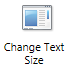 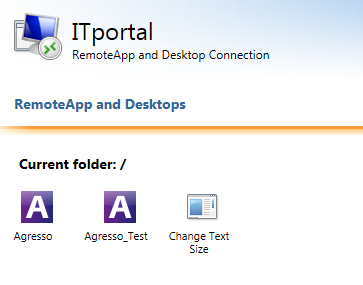 Du får nu upp rutan RemoteApp. Tryck Anslut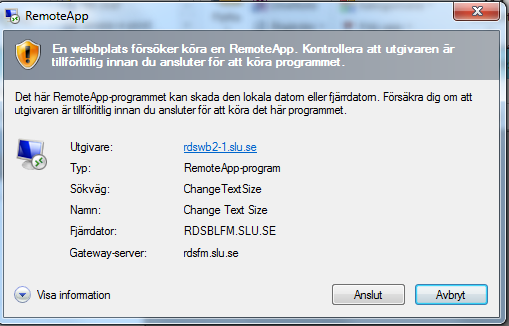 Om du eventuellt får upp en varningsruta trycker du ”Run”.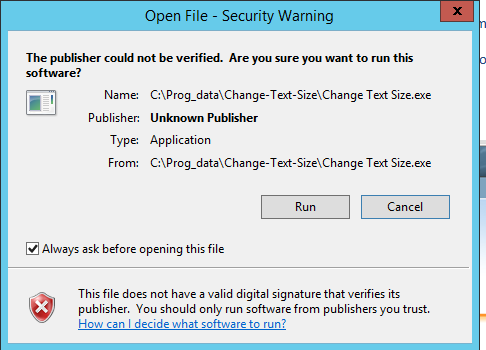 Du får nu upp en ruta där du kan välja textstorlek, t.ex. 125 %. Tryck Apply när du är klar.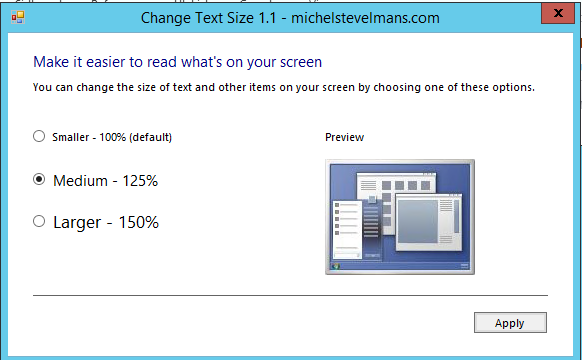 Du måste logga ut innan ändringarna slår igenom. Tryck OK i den meddelanderuta som dyker upp: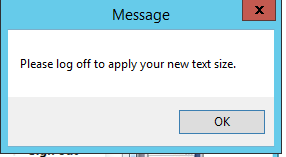 För att ändringarna ska slå igenom får du INTE trycka på ”Sign out” i IT-portalen. 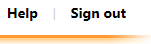 Se nedan hur du ska göra. Stäng INTE ner rutan ”Change Text Size” innan du loggar ut.Att logga utTryck Ctrl + Alt + End (OBS! EJ Delete)Tryck ”Sign out” i den blå rutan som dyker upp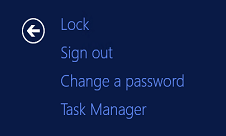 När du öppnar Agresso nästa gång kommer texten att vara större!Förstora innehållet ytterligareDet finns en funktion i Agresso som ökar teckenstorleken ytterligare, men detta får inte genomslag på rubrik- och menytexterna. Detta görs inne i Agresso.Gå till Arkivmenyn och välj Alternativ.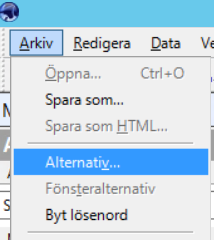 Klicka på TeckensnittI rullisten Size väljer du sedan teckenstorleken. Size 8 är förvald.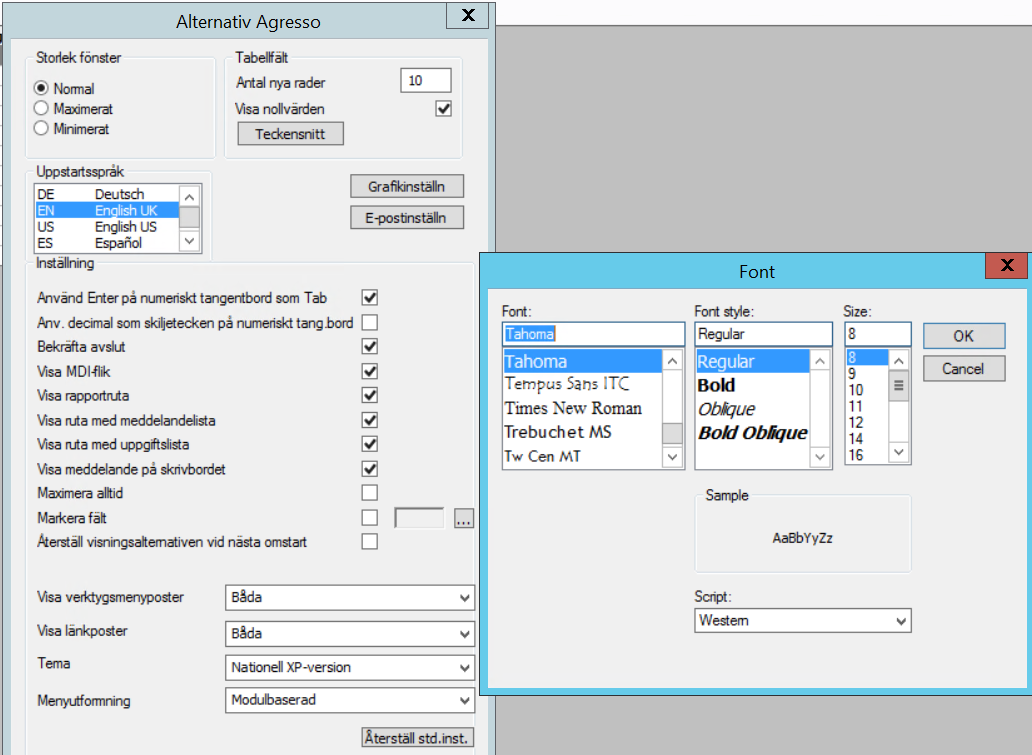 Klicka OK, OK. Du måste sedan logga ut och logga in igen för att ändringen ska slå igenom.